ИСЛАМСКАЯ РЕСПУБЛИКА ИРАНИнститут стандартов и промышленных исследований ИранаISIRI № 2392(Поправка №1)2006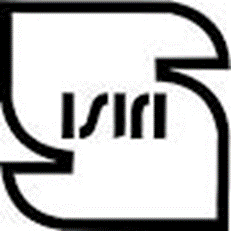 Растительные жиры и масла - Соевое масло - Спецификация (Поправка №1)Первая редакция-Комиссия по стандартизации:…ПредисловиеЭтот поправка относиться к стандарта “ Растительные жиры и масла - Соевое масло - Спецификация и методы испытаний” 2002 году.Который по получению предложении и с согласия соответствующей комиссии, в первый раз был рассмотрен и опубликован на 514-ой сессии Национального комитета по стандартизации пищевой и сельскохозяйственной продукции 17.05.2007 и в настоящее время поправка №1  публикуется как поправка для Иранским национальным стандартом № 2392. Поправка №1Изменение в таблице 2.Следивший примечание добавляется к пунктом 5–1.Примечание 1 - Преобразование времени стабильности соевого масла с помощью машины Рансимат  и AOM, определяются следующим уравнением:Y=0.428X+0.15Y= Рансимат110 OC (час)X=AOM(час)рядНаименование жирной кислоты(массовая доля)предельно допустимые уровни для обычного соевого масла10Линоленовая кислота2 -11